Предмет: измене конкурсне документације ЈН 6/2016, за набавку фотокондуктора за штампаче Lexmark x862de, наручиоца Министарства пољопривреде и заштите животне средине – Управа за аграрна плаћања, Булевар краља Александра 84, Београд, у складу са чланом 63. Закона о јавним набавкама („Службени гласник“ РС, бр. 124/2012, 14/2015 и 68/2015).У складу са чл.63. Закона о јавним набавкама врше се измене конкурсне документације на следећи начин: 1. На страни број 7 од 29 конкурсне документације, поглавље IV (Услови за учешће у поступку јавне набавке из чл.75. и 76. Закона о јавним набавкама и упутство како се доказује испуњеност услова), тачка 1.4 бришу се речи „и кадровског капацитета“.Техничком грешком наведен је и кадровски капацитет, а наручилац тражи испуњење само пословног капацитета, као додатни услов. У прилогу се налази измењена страна конкурсне документација број 7 од 29.2. На страни број 13 од 29 конкурсне документације, поглавље V (Упутство понуђачима како да сачине понуду), тачка 1. (Средство финансијског обезбеђења за озбиљност понуде) бришу се речи „и банкарску гаранцију за повраћај авансног плаћања“.Техничком грешком наведена је и банкарска гаранција, а наручилац је тражио само меницу као средство финансијског обезбеђења за озбиљност понуде.Додаје се и став „Изабрани понуђач је дужан да достави средство финансијског обезбеђења за добро извршење посла“. У прилогу се налази измењена страна конкурсне документација број 13 од 29.3. На страни 14 од 29 конкурсне документације, поглавље V (Упутство понуђачима како да сачине понуду), тачка 17. се мења и гласи: „Уколико две или више понуда имају исту најнижу понуђену цену, као најповољнија биће изабарана понуда са краћим роком испоруке“.У прилогу се налази измењена страна конкурсне документација број 14 од 29.4. На страни број 29 од 29 конкурсне документације, поглавље XII (Образац потврде о референци) речи „ради учешћа у јавној набавци сториџ уређаја“, замењују се речима „ради учешћа у јавној набавци фотокондуктора за штампаче Lexmark x8620de“.Техничком грешком наведен је погрешан назив јавне набавке.У прилогу се налази измењена страна конкурсне документација број 29 од 29.Потребно је да сви потенцијални понуђачи за предметни поступак јавне набавке измењене стране конкурсне документације одштампају и приложе као саставни део конкурсне документације. 											КОМИСИЈA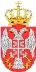 РЕПУБЛИКА СРБИЈАМИНИСТАРСТВО ПОЉОПРИВРЕДЕИ ЗАШТИТЕ ЖИВОТНЕ СРЕДИНЕ- Управа за аграрна плаћања -Број: 404-02-44/2016-07Датум:  31.8.2016. годинеБулевар краља Александра 84, Београд